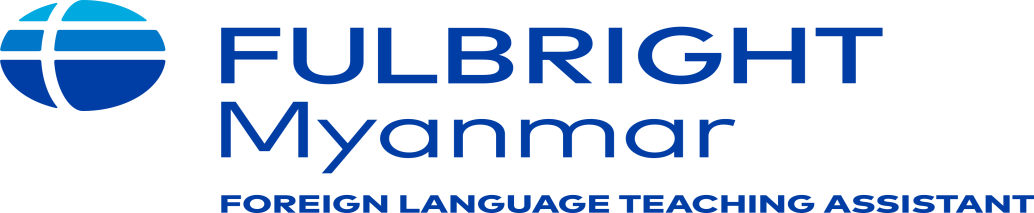 APPLICATION FORMApplication for the Fulbright Foreign Language Teaching Assistant (FLTA) Program in the United StatesGeneral Information1. APPLICANT NAME SUBMISSION: The first, middle and last (family) name provided on this application should be spelled exactly as it appears in your passport. If you do not have a passport, you should submit the first, middle and last name spelling that would likely appear on your passport.Do you currently have a passport?  	2. NAME (As it appears or will appear on your passport): Last (Family)  	First	MiddlePlease attach or stick your photo here!	3. PERMANENT MAILING ADDRESS:Street Address 	City  			 State	 	Country   	Telephone: 	( 	) 	E-mail:  	4. DATE OF BIRTH: (Month/Day/Year)  	/ 	/ 	 5. CURRENT AGE 	6. GENDER  	7. BIRTHPLACE: (City, State/Province, Country): ________________________________________________-8. COUNTRY OF CITIZENSHIP: ______________________________________________________________9. COUNTRY OF RESIDENCE: _______________________________________________________________10. DO YOU NOW HAVE, OR HAVE YOU EVER HELD:U.S. CITIZENSHIP?                                               U.S. DUAL CITIZENSHIP?                                    U.S. PERMANENT RESIDENCY?                         11. DO YOU HAVE A VISA LOTTERY APPLICATION PENDING?                       12. HAVE YOU EVER APPLIED FORU.S. PERMANENT RESIDENCY  (i.e. green card)?                                           My application was deniedMy application is still pending13. IS THERE ANY COLLEGE OR UNIVERSITY TYPE FROM WHICH YOU WOULD REFUSE AN OFFER ASSISTANTSHIP?Single gender student bodyRural location	Large populationGreat ethnic diversityRequires specific coursework on a credit basisUrban locationSmall populationLittle ethnic diversityOffers coursework on an audit basisN/A, I would accept allFulbright FLTA Program ApplicationPlagiarism AgreementThe FLTA Program seeks applicants that have developed a sense of personal integrity and are original thinkers. The following application includes several opportunities to express your own thoughts, ideas, and opinions in essay responses.  Plagiarism in any of your answers to these questions will result in your disqualification from participating in the FLTA program.From the Oxford English Dictionary:"Plagiarism is the wrongful appropriation or purloining and publication as one's own, of the ideas, or the expression of the ideas of another"Plagiarism will be understood to include any of the following:Presenting wording, statistics or concepts as your own which should be attributed to someone else or to publications(online or offline).  This includes, but is not limited to:o Copying the exact wording of a written sourceo Presenting material with alterations in wordingo Paraphrasing the content of a source without citationIt is expected that your responses to essay questions in the following application will be your own work, and that use of outside sources will be kept to a minimum. Applicants do not have to use secondary sources for essays. However, any sources used in the construction of your responses must be cited.By checking the box below, you are indicating that you understand both what actions constitute plagiarism in this application, and the consequences resulting from any plagiarism found in your submission.I have reviewed and understand the above information on the importance of presenting my own original work in the Fulbright FLTA program application. I agree to properly cite any outside sources from which I take words or ideas in the composition of my essay responses. I understand the consequences of plagiarism in my FLTA application.FULBRIGHT| f | l | t | a |14. ACADEMIC INTERESTS: The FLTA Program is a non-degree program which offers coursework for enrichment purposes. Select 2-3 areas of academic study that you feel would contribute to your development as a language professional. Please note: the subjects you indicate are not guaranteed should you be selected for the FLTA Program. Topics you select give you an opportunity to express your academic interests.1.2. 3.Other15. NON-ACADEMIC INTERESTS: PLEASE LIST ANY NON-ACADEMIC INTERESTS (e.g. SPORTS, MUSIC, ART, ETC.). INCLUDE INFORMATION ABOUT YOUR EXPERIENCE IN THESE AREAS.16. ARE YOU PURSUING ANY OTHER SCHOLARSHIP, FELLOWSHIP OR EMPLOYMENT THAT WOULD SUPERCEDE YOUR PARTICIPATION IN THE FLTA PROGRAM SHOULD IT BE OFFERED?  PLEASE EXPLAIN:17. DEGREE: PLEASE INDICATE THE LAST DEGREE YOU COMPLETED. PLEASE DO NOT LIST CERTIFICATES IN THIS SECTION.18. EDUCATION: LIST EDUCATIONAL INSTITUTIONS ATTENDED IN REVERSE CHRONOLOGICAL ORDER, INCLUDING ANY IN WHICH YOU MAY BE PRESENTLY ENROLLED.19. LIST SCHOLARSHIPS OR FELLOWSHIPS HELD AT PRESENT OR IN THE PAST. GIVE SOURCE OR SPONSOR, AMOUNT, WHERE HELD, DURATION, AND YEAR.20. INDICATE ACADEMIC HONORS OR PRIZES WHICH YOU HAVE RECEIVED.21. OCCUPATIONAL EXPERIENCE:IDENTIFY YOUR CURRENT POSITION OR OCCUPATION (Select the position title which best describes the activityin which you are currently involved.)  	If you selected Teacher as occupation, please specify the subject(s) you teach:LIST POSITIONS HELD (begin with most recent employment, if any.)Name and address of Employer	Type of Work (Position Held) Reason for leavingDates22. TEACHING EXPERIENCE: IF YOU CURRENTLY OR PREVIOUSLY HELD A LANGUAGE TEACHING POSITION, PLEASE ESTIMATE HOW LONG YOU OCCUPIED THE POST. 	Years 	 Months 	 Not Applicable23. LIST PROFESSIONAL SOCIETIES, FRATERNITIES, OR OTHER ORGANIZATIONS IN WHICH YOU NOW HOLD MEMBERSHIP OR IN WHICH YOU HAVE BEEN ACTIVE IN THE PAST Indicate if you have held an elective office.24. IF YOU HAVE TRAVELED OR LIVED IN ANY COUNTRY OTHER THAN YOUR OWN, INDICATE PLACES, DATES, AND REASONS.25. LANGUAGE SKILLS: Please respond to all of the following fields.What language are you applying to teach/assist in the U.S.?  	Category	Name of Language	Proficient (Skill Level)Host Country Language: Mother Tongue:Second Language:Third Language:264. Examination Results:Name of ExamTOEFLIEFLTSDate Taken/To be Taken 	/ 	 	/ 	ScoreOther Test TakenDate Taken/To be Taken 	/ 	Score27. Provide the name, address, and telephone number of individuals to be notified in case of emergency.In Your Home Country	In The United StatesFamily Name 	 First Name    	 Address 		City  	Family Name  	 First Name   	 Address   		City  	State/Province     	 Postal Code     	State   	 Postal Code     	Country   	Telephone   	(	)Country   	Telephone	(	)Email   		Email   	 	List Below any close relatives or friends in the United States (name, address, and relationship) 	Family Name  	 First Name  	 Street   		City  	Family Name 	 First Name 	 Street   		City  	State    	 Postal Code     	State   	 Postal Code     	Country   	Telephone   	(	)Country   	Telephone	(	)Email   	Email   	Relationship     		Relationship     	FULBRIGHT| f | l | t | a |28. TEACHING THE LANGUAGE OF NOMINATION:  You may be asked to teach your own class. If so, what teaching methodologies and techniques would you utilize to teach your native language to U.S. students? This brief essay should focus on the language you will be teaching in the U.S. (not English).  Mention any innovative approaches you have utilized as a teacher or encountered as a learner that you may employ.FULBRIGHT| f | l | t | a |29. SHARING YOUR CULTURE: As a Fulbright FLTA you will act as a cultural ambassador of your country. What do you think it means to be a cultural ambassador?  Elaborate on your answer by selecting one of these scenarios and explaining how you would share your culture. 1) A guest lecturer at your host institution 2) An international festival 3) Volunteering at a local youth center. Please do not insert your actual CV or resume in this section.This short essay should be your own unique ideas. It is recommended you keep quotations and the use of outside sources to a minimum. However, if you decide to use quotes or information from an outside source, you must include a citation for each one utilized (this refers to websites as well).FULBRIGHT| f | l | t | a |Name:  	Country: 	MARITAL STATUS: 	Do you have dependents (individuals for whom you are financially responsible)? :  	 If you answered yes to dependents, how are they related to you (child, mother, father, spouse, etc.)?Please note, the Fulbright FLTA Program does not provide J-2 visa sponsorship for dependents.  Will you be able to participate in the program without dependents? :______PLEASE DESCRIBE ANY PHYSICAL IMPAIRMENT YOU MAY HAVE. (This information is gathered for statistical purposes and to ensure appropriate placement. The Fulbright Program does not discriminate on the basis of race, color, religion, sex, national origin, and/or physical impairment):The Fulbright provided Accident and Sickness Program for Exchanges (ASPE) health benefit plan does not cover pre-existing conditions.  If you have a medical condition, you are encouraged to consult with your physician about how to manage care while in the U.S. and to consider purchasing an international insurance plan.HAVE YOU PARTICIPATED IN ANY OF THE U.S. GOVERNMENT SPONSORED PROGRAMS LISTED BELOW?English Access Micro ScholarshipGlobal Undergraduate Scholarship (UGRAD)Kennedy-Lugar Youth Exchange & Study Program (YES) Future Leaders Exchange Program (FLEX)Study of the US Summer InstituteSummer Institute for Young LeadersFulbright Student Program Muskie Fellowship Humphrey FellowshipUndergraduate Intensive English Language ScholarshipTimor or South Pacific ScholarshipOther, specify: 	AUTHORIZATION OF RELEASE OF INFORMATION:I authorize the Fulbright Program Office or its administrative agency:1) to receive and/or request my TOEFL, TSE, TWE or any other test score reports;2) to send any of the above score reports to U.S. institutions on my behalf;3) to use my photo image for purposes relevant to program display and promotion.FULBRIGHT| f | l | t | a |COMPLETING YOUR APPLICATION: 30.  Please submit three (3) recommendation letters.Please list your recommenders. Include name, title, institution/organization/company and email.Degree Name (Masters, Bachelors)Field of StudyName of Institution/LocationMajor Field of StudyDates (Month and year) From	ToDegree orDiploma NameDate Received or Expected/	///	///	////////NameTitle /Institution, Organization, orCompanyEmail